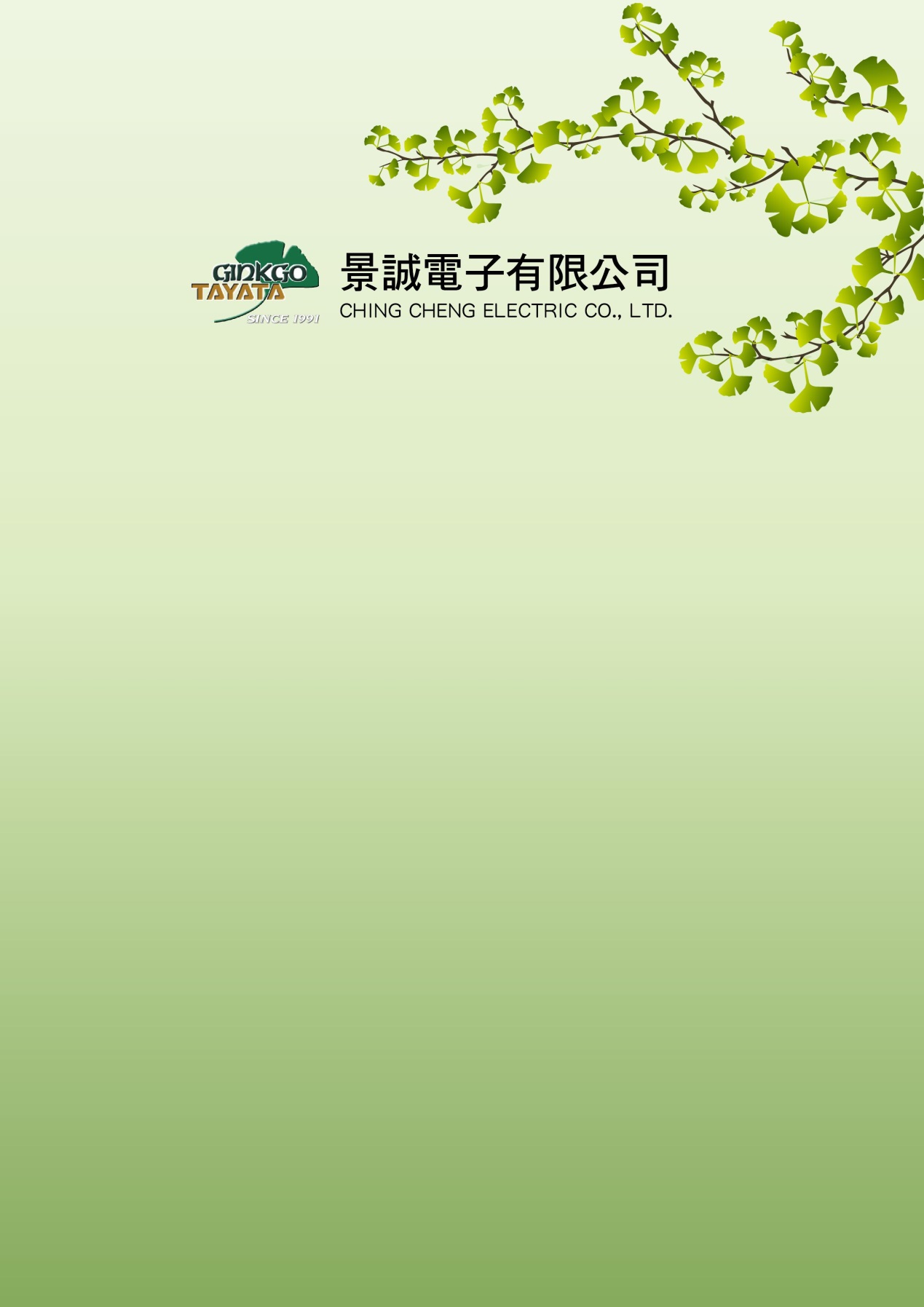 免費規劃商品表格地址:台中市大里區自立路38號電話:04-22703339傳真:04-22703336表格填寫完 煩麻寄至    tayata.com@msa.hinet.net 公司名稱信箱信箱姓名電話電話用途□戶外表演□歌唱□歌唱□看影片□看影片□其他:預算範圍         萬~      萬         萬~      萬         萬~      萬         萬~      萬         萬~      萬         萬~      萬預算商品□擴大機           指定型號:□喇叭             指定型號:□無線麥克風       指定型號:□點歌機           指定型號:
□播放器           指定型號:□擴大機           指定型號:□喇叭             指定型號:□無線麥克風       指定型號:□點歌機           指定型號:
□播放器           指定型號:□擴大機           指定型號:□喇叭             指定型號:□無線麥克風       指定型號:□點歌機           指定型號:
□播放器           指定型號:□擴大機           指定型號:□喇叭             指定型號:□無線麥克風       指定型號:□點歌機           指定型號:
□播放器           指定型號:□擴大機           指定型號:□喇叭             指定型號:□無線麥克風       指定型號:□點歌機           指定型號:
□播放器           指定型號:□擴大機           指定型號:□喇叭             指定型號:□無線麥克風       指定型號:□點歌機           指定型號:
□播放器           指定型號:空間大小□尺寸:□尺寸:□尺寸:□尺寸:□尺寸:□尺寸:其他須求□店面銷售□店面銷售□網購□網購□網購□其他:安裝□自行安裝□自行安裝□自行安裝□自行安裝□派人安裝□派人安裝